汉滨区教育体育局机关办公楼维修加固工程采购需求一、采购内容：本次采购内容为汉滨区教育体育局机关办公楼维修加固工程采购项目二、工程期限1、本项目工期为70天。三、采购清单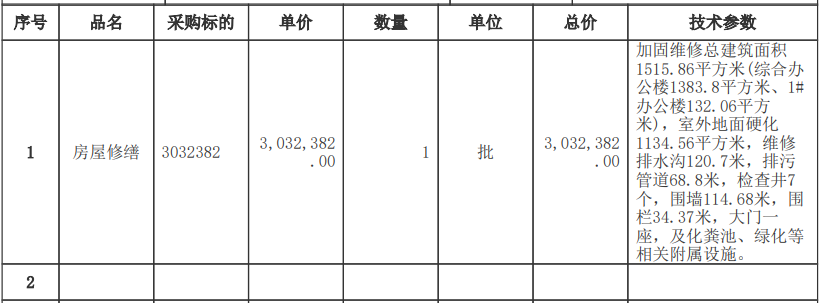 